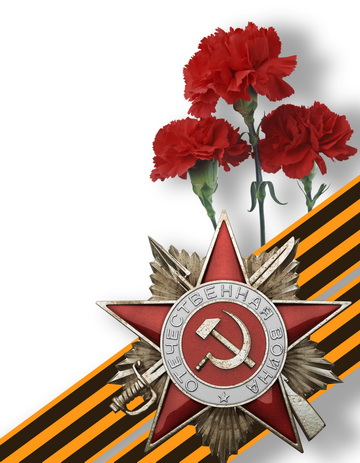 КОМИТЕТ  ОБРАЗОВАНИЯ    САРАТОВСКОЙ   ОБЛАСТИМУНИЦИПАЛЬНОЕ   АВТОНОМНОЕ ДОШКОЛЬНОЕ   ОБРАЗОВАТЕЛЬНОЕ УЧРЕЖДЕНИЕДЕТСКИЙ  САД  №  8С Ц Е Н А Р И Й«Я РОДОМ НЕ ИЗ ДЕТСТВА   – ИЗ ВОЙНЫ».                                              Подготовили                                             воспитатели                                                                        Мусаткина Ольга Петровна                                                                            Ломовцева Ирина Викторовна                                                                             2015 годСценарий мероприятия« Я родом не из детства – из войны».            Программное содержание: познакомить с историей нашей страны в годы Великой Отечественной войны 1941- 1945 гг. ; развивать речь,  с помощью стихов и песен дать почувствовать величие духа людей военного поколения; воспитывать уважение к людям, отстоявшим мир на земле, веру в торжество справедливости и правды, чувство патриотизма, гордости за нашу Родину, готовность защищать её в трудное время. Активизировать действия детей в музыкально-речевой, художественной деятельности, расширять словарный запас.             Оборудование: экран, слайды, цветное панно с изображением цветка жизни и детских ладошек с пожеланиями; выставка детских рисунков о войне и праздновании Дня Победы.             Предварительная работа:
- Беседы с детьми о войне, о Дне Великой  Победы,
- Чтение и разучивание стихотворений о войне,
- Рассматривание альбомов, фотографий, презентаций, плаката «Родина- Мать зовет».
- прогулка накануне праздника для наблюдения предпраздничной работы по оформлению зданий и улиц города.            Ход мероприятия.Дети входят в зал и свободно рассаживаются  под фонограмму песни « Нам этот мир завещано беречь» ( сл. М. Пляцковского,  муз. Ю. Чичкова)             Воспитатель:  дорогие ребята! Вам  шесть   или чуть больше. Вы родились и выросли на мирной земле. Вы хорошо знаете, как шумят весенние грозы, но никогда не слышали орудийного грома. Вы видите, как строят новые дома, но не подозреваете, как легко разрушаются они под градом бомб и снарядов. Вы знаете, как обрываются сны, но вам трудно поверить, что         человеческую жизнь    оборвать так же просто, как весенний утренний сон...        1 ребёнок.        Снова майские зори в полях зацветают.        И вдоль старых окопов плывёт тишина.        Там когда – то гремела большая,        Не по детскому росту война.                                                                                                                 К. Симонов.(Звучит фонограмма песни «Священная война» ( сл.  В. Лебедева-Кумача, муз. А.  Александрова)       2 ребёнок.         Бьют зенитки и бомбы летят, завывая.        Разорённое утро и ночи без сна.        Наше детство огнём опалила большая,        Не по  детскому росту война.                                                                                                                К. Симонов.      3 ребёнок.         Я родом не из детства – из войны, 
        И потому, наверное, дороже ценю,        Чем ты, и счастье тишины, 
        И каждый лишний день, что мною прожит.                                                                                                                                        Друнина Ю. В.      4 ребёнок.        Ощутила я дыханье зла.        Я войне всё детство отдала.        Я братишкам заменяла мать,        А братишек в доме было семь.        Семерым попробуй постирать?                                                                                                    Танзиля Зумакулова                                                           стихотворение « Ответ», перевод Ю. Нейман    5 ребёнок.       Ходил по колкой я стерне,       Давясь сухими колосками.       Жить становилось все трудней,       Кормили нас не пирогами.   6 ребёнок.      Кашицу дикую несли,      Сушили, вялили крапиву,      Картошку мёрзлую пекли,      Была конфета сном и дивом.   7 ребёнок.      Подушечка, аль леденец.      Мы слова «шоколад» не знали,      Но знали, что погиб отец      У Миши иль соседской Вали.                                                                                                       В. Подъяченков.  8 ребёнок.    Как солдат, сменяла я посты,    Носом от усталости клюя,    И за прялкою до темноты    Пряла, точно бабушка моя.                                                                                     Танзиля Зумакулова    стихотворение     «Ответ», перевод Ю. Нейман 9 ребёнок.    В семь, аль  в восемь – знали сенокос.    Всё лето в поле пропадали.    И говорю я всем всерьёз:    «А мы ведь тоже воевали!»                                                                      В. Подъяченков. Исполняется песня « Женька» (См.приложение 1)           Воспитатель:   во время  Второй мировой войны всего в мире погибло 13 миллионов детей. Кто теперь скажет, сколько среди них было русских ребят, сколько белорусских, польских или французских? Погибали дети-граждане мира.    1 ребёнок.   Наш синеглазый простой василёк.   Милой земли белорусской сынок.    2 ребёнок.  Ручонки, простёртые из огня,  Взывают к людям:  - Спасите меня!  Сквозь шорохи буден, сквозь грохот событий  Мне крик этот слышен: «Спасите, спасите!» 3 ребёнок.- От атомной бомбы, 4 ребёнок. - От плазмы накала, 5 ребёнок.- Спаси меня, мама! 6 ребёнок .- Бегать хочу по лугам зелёным. 7 ребёнок. - Жить хочу по своим законам, 8  ребёнок.-Законам солнца, детства, весны… 9 ребёнок. - Люди , спасите детей от войны!»                                                                        (Э. Огнецвет «Миша Каминский»)         Воспитатель: дети войны - самые обыкновенные мальчишки и девчонки. Пришёл час - они показали, каким огромным может стать маленькое детское сердце, когда в нём есть любовь к Родине и ненависть к её врагам.Отрывок из стихотворения К. Симонова « Сын артиллериста» читает ребёнок. А через две неделиШёл в скалах тяжёлый бой,Чтоб выручить всех, обязан кто-то рискнуть собой.Майор к себе вызвал Лёньку, Взглянул на него в упор.-По вашему приказаньюЯвился, товарищ майор.-Ну что ж, хорошо, что явился.Оставь документы мне.Пойдёшь один, без радиста, рация на спине.И через фронт, по скалам, Ночью в немецкий тылПройдёшь по такой тропинке,Где никто не ходил.Будешь оттуда по радиоВести огонь батарей.Ясно?- так точно, ясно.- Ну, так, иди скорей,Нет, погоди немножко.-Майор на секунду встал, Как в детстве, двумя рукамиЛёньку к себе прижал.- Идёшь на такое дело,Что трудно прийти назад.Как командир, тебя  яТуда посылать не рад.Но как отец…  Ответь мне:Отец я тебе иль нет?-Отец,- сказал ему ЛёнькаИ обнял его в ответ.    Воспитатель:  «Ленинградские дети - когда звучат эти слова, сжимается сердце у человека.Дети - старички, высохшие, безулыбчивые,  молчаливые и прозрачные. Звучит симфония  Бетховена.Многим известна печальная судьба 11 – летней ленинградской школьницы Тани Савичевой. В музее истории Ленинграда хранится её дневник…  В нём есть  короткие трагические записи:Женя умерла 28 декабря в 12 утра 1941 года,бабушка – 25 января в 3 часа дня 1942 года,Лёня умер 17 марта 1942 года,мама- 13 марта в 7 ч. 30 мин 1942года.Савичевы  умерли все. Просмотр презентации дневника Тани Савичевой    1 ребёнок.   Девочка руки протянула   И головой на край  стола…   Сначала думали – уснула,   А оказалось,  умерла.   2 ребёнок.   Её из школы на носилках  Домой ребята понесли.  В ресницах слёзы, как росинки,  То исчезали, то росли.  3 ребёнок. Никто не обронил ни слова. Лишь хрипло, сквозь метельный стон, Учитель выдавил, что снова Занятья - после похорон.                                                                                       Ю. Воронов. В школе.        Воспитатель: в середине 80-х годов учёные вновь появившуюся звезду назвали именем Тани. И если тихой  звёздной ночью вы, ребята, посмотрите на небо, то увидите самую тёплую звёздочку. Знайте, на вас смотрит, с вами говорит маленькая девочка - Таня Савичева.Помните, ребята, о маленькой звёздочке, в которой теплится  сердце Тани, мечтающей о корочке хлеба, но так и не увидевшей её…На выезде из Ленинграда, там, где начинается дорога на  легендарную Ладогу, сейчас стоит памятник « Цветок жизни». На его каменных лепестках начертано: « Пусть всегда будет солнце!». Исполняется  песня « Солнечный круг» ( См приложение 2).       Воспитатель:  дети войны… Они рано и быстро выросли…   Не детская это тяжесть война, а они испытали её сполна.Детство, опалённое войной…    Какие это страшные, какие это горькие слова. И вечной болью будут для нас судьбы тех, чьё детское сердце навсегда ранено дыханием войны.Зинаида Андреевна Шишкова - одна из них. Она  у нас сегодня в гостях. Какие испытания выпали на её детские плечи. Сколько муки пришлось ей выстрадать. Сколько слёз выплакать! Но не очерствело сердце Зинаиды Андреевны, не замкнулась душа….И каждый раз, когда проходишь мимо этой красивой женщины, человека, щедрого на  доброту, чувствуешь притоки света и чистоты. От одного её взгляда хочется улыбаться, радоваться жизни. А ещё просто хочется сказать:  «Спасибо  Вам, уважаемая Зинаида Андреевна, за то, что Вы дарите людям тепло и свет своей души, что воспитали прекрасных детей, хороших внуков, что  радуете нас своими песнями, стихами, в которых неиссякаемым звонким родником течёт любовь к  отчему дому, к золотым нашим полям, к красавице Волге.Нас  не оставила равнодушными судьба Зинаиды Андреевны, на долю которой выпала большая, не по детскому росту война.С каким трепетом ребята  рассматривали Ваши фотографии из семейного архива, читали Ваши  рукописи.Я видела, сколько восхищения и уважения было в их глазах.Но хочется, уважаемая Зинаида Андреевна, чтобы Вы сами рассказали о том горьком времени, хотя и понимаю, что это будет нелегко.       Воспитатель: и в заключение нашей встречи, как символ жизни, мира, добра, распустится самый красивый, самый нежный , так необходимый нам всем цветок жизни ( плакат с изображением цветка жизни).1 ребёнок. Мы родились,  чтобы сделать нашу землю светлей.     2 ребёнок. Чтоб  качалась пшеница на ладонях полей.     3 ребёнок. Мы родились, чтобы встали  на земле  города.     4 ребёнок. Чтоб светилась  над миром ярко наша звезда.     5 ребёнок. Я буду рад!     6 ребёнок. Ты будешь рад!     7 ребёнок .И все мы будем рады!Все: Когда исчезнут на земле все пули и снаряды!Дети   исполняют песню « Дружат дети на планете». ( См приложение 3)Воспитатель: и  ещё, дорогая Зинаида Андреевна, примите от нас скромный подарок (плакат).Мы дарим Вам тепло своего сердца, а на этих ладошках самые добрые Вам пожелания.Использованная литература.1.  Была война…: Стихотворения – М.: Детская литература, 1984г. -255с.2. Зайцева Л.А. Дети и война: лит. -  музык. композиция// Читаем, учимся, играем. -2006г. -№5 – с.54-593. Миксон И.Л. Жила, была : Историческое повествование. –Л.: Дет. литература;1991г. - 223с.4. Подъяченков  В. Ручей памяти:  Новая книга  стихотворений. – Саратов, 2000г., 131 с.5. Философские проблемы теории и практики национальных отношений // Вопросы философии. 1988. № 9. С. 40Приложение 1.Песня о Женьке.1. Стоит средь лесов деревенька.    Жила там когда-то давненько.    Жила там когда-то давненько.    Девчонка по имени Женька.2.  Мальчишечье имя носила.     Высокие травы косила.     Высокие травы косила.     Была в ней отвага и сила.3. Завыли стальные бураны.    Тень крыльев легла на поляны.    Тень крыльев легла на поляны.     И Женька ушла в партизаны.4. В разведке была и в засаде.    Её уважали в отряде.    Её уважали в отряде.    Хотели  представить к награде.5. Висит фотография в школе.    В улыбке ни грусти, ни боли.    В улыбке ни грусти, ни боли.    Шестнадцать ей было не боле.Приложение  2.Песня « Солнечный круг»Слова Л. Ошанина                                МузыкаА. Островского  Солнечный круг, небо вокруг -     Это рисунок мальчишки.      Нарисовал он на листке и     Подписал в уголке.Припев:    Пусть всегда будет солнце,     Пусть всегда будет небо,    Пусть всегда будет мама.    Пусть всегда буду я.2. Против беды, против войны.    Встанем за наших мальчишек.    Солнце навек, счастье навек.    Так повелел человек.Припев:Приложение 3.Песня « Дружат дети на планете»Слова М. Пляцковского                          Музыка Ю . Чичкова.Припев:  Замечательное слово знаем ты и я –                  Мир! Мир!  Мир!                  Вместе с нами повторять готовы все друзья-                  Мир! Мир! Мир!                  И с надеждой вся планета произносит слово это-                  Мир! Мир! Мир!                  Всё, что ценим мы и любим,                    Дарит людям                  Мир! Мир! Мир!           1.   Дружат дети на планете,                 Ты -  со мной, а я – с тобой.                 Кружит наши песни ветер                 Над планетой голубой.Припев.          2.  Если громко засмеёмся,               Вот весёлый будет смех!               Если за руки возьмёмся,               Хватит радости на всех!Припев          3.  Дружат дети на планете-               Звонкой, юной, как весна.               И одно нам солнце светит,               И земля у нас одна.Припев.    